Objednací listč. 413/23/7 Předmět objednávky 	Množství	Předpokl. cena Kč 	Celkem (s DPH): 	155 000,00 Kč Popis objednávky:Objednáváme vypracování projektové dokumentace pro provedení stavby akce: "Zámecká sýpka Strakonice", včetně rozpočtu a slepého rozpočtu - dle cenové nabídky ze 04.12.2023. Dodavatel není plátce DPH.Termín dodání: 29. 2. 2024 Bankovní spojení: ČSOB, a.s., č.ú.: 182050112/0300	IČ: 00251810	DIČ: CZ00251810Upozornění: 	Dodavatel je oprávněn vystavit fakturu až po řádném dokončení a předání díla.	Na faktuře uveďte číslo naší objednávky. Kopii objednávky vraťte s fakturou na adresu: Městský úřad Strakonice, Velké náměstí 2, 386 01 Strakonice, případně na e-mailovou adresu posta@mu-st.cz.Schválil:	Ing. Jana Narovcová	vedoucí odboruSprávce rozpočtu: 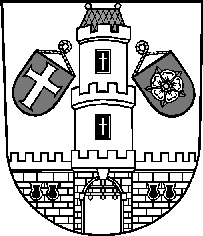 Město StrakoniceMěsto StrakoniceMěstský úřad StrakoniceOdbor majetkovýVelké náměstí 2386 01 StrakoniceVyřizuje:Ing. Oldřich ŠvehlaTelefon:383 700 322E-mail:oldrich.svehla@mu-st.czDatum: 7. 12. 2023Dodavatel:Zábranský Josef 1238716  KaleniceIČ: 71571230 , DIČ: CZ00810113PDPS Zámecká sýpka Strakonice1155 000,00